 PHRA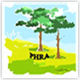 Pollards Hill Residents’ AssociationYour annual subscription is due from April 1st.  Your membership runs from April to March The sub is £7.50 per household (£5 for a single person household)Please print this form below and hand with your subscription toYour street rep when she or he calls, ORAt the AGM ORMike Netherwood, 17 Pollards Hill South, John Bartholomew. 5 Tall Trees, or Gerry Parnall, 4 Highdaun DriveNameAddressTelephone Email (This is important as it is our first means of contact with members)Sub paid (please tick)       	£7.50				£5.00  (single person household)………………………………………………………………………………………………………………………………………………………….ASSOCIATION USE:    	Sub paid to:Card number issued